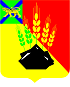 ДУМАМИХАЙЛОВСКОГО МУНИЦИПАЛЬНОГО  РАЙОНА  Р Е Ш Е Н И Е с. Михайловка25.08.2022 г.	                                                                               № 246О награждении Почетной грамотой ДумыМихайловского муниципального района        Руководствуясь  Положением  «О Почетной грамоте и Благодарственном письме Думы Михайловского муниципального района», утвержденным  решением  Думы  Михайловского  муниципального  района № 111 от 25.08.2016 года, Уставом Михайловского муниципального района и на основании ходатайств: начальника отдела физкультурно-массовой и спортивной работы администрации Михайловского муниципального района, руководителя  РУ «Новошахтинское»  - филиала общества с ограниченной ответственностью «Приморскуголь», начальника управления по вопросам образования, главы Михайловского муниципального района,  Дума Михайловского муниципального районаР Е Ш И Л А:        1. Наградить Почетной грамотой Думы Михайловского муниципального района за большой вклад в развитие физической культуры и массового спорта в Михайловском муниципальном районе и Приморском крае и в связи с празднованием «Дня физкультурника»:1.1.  Сай Анатолия Григорьевича - ветерана спорта;     1.2.  Савранского Валерия Григорьевича - ветерана спорта;     1.3.  Ким Артура Андреевича - ветерана спорта;     1.4.  Лепшего Валерия Моисеевича - ветерана спорта.      2. Наградить Почетной грамотой Думы Михайловского муниципального района за добросовестный труд, профессионализм и высокую квалификацию в связи с профессиональным праздником Днем шахтера и с 40-летием разреза «Павловский-2»:      2.1. Щёлокова Андрея Сергеевича – электромонтера по ремонту воздушных линий разрезоуправления  «Новошахтинское» - филиал общества с ограниченной ответственностью «Приморскуголь»;      2.2.  Сбродову Алевтину Николаевну – фельдшера разрезоуправления «Новошахтинский» - филиала общества с ограниченной ответственностью «Приморскуголь».      3. Наградить Почетной грамотой Думы Михайловского муниципального района за многолетний добросовестный труд и в связи с празднованием 60-й годовщины со дня образования с. Отрадное  Михайловского муниципального района:     3.1. Серову Наталью Борисовну - жительницу с. Отрадное  Михайловского муниципального района;     3.2. Метасову Аллу Николаевну – жительницу с. Отрадное  Михайловского муниципального района.    4. Наградить Почетной грамотой Думы Михайловского муниципального района за активную результативную профессиональную деятельность, качественную подготовку обучающихся и высокие результаты в государственной итоговой аттестации (ЕГЭ) по профильному предмету - русский язык:    4.1. Ломоносову Наталью Николаевну - учителя русского языка и литературы муниципального бюджетного общеобразовательного учреждения «Средняя общеобразовательная школа №2 п. Новошахтинский» Михайловского муниципального района.    4.2. Наумченко Наталью Викторовну - учителя русского языка и литературы муниципального бюджетного общеобразовательного учреждения «Средняя общеобразовательная школа им. А.И. Крушанова с. Михайловка» Михайловского муниципального района.    5. Наградить Почетной грамотой Думы Михайловского муниципального района за активную результативную профессиональную деятельность, качественную   подготовку    обучающихся   и   высокие    результаты    во всероссийской олимпиаде школьников по профильному предмету – литература:    5.1. Хмезюк Светлану Сергеевну - учителя русского языка и литературы муниципального бюджетного общеобразовательного учреждения «Средняя общеобразовательная школа им. А.И. Крушанова с. Михайловка» Михайловского муниципального района.     6.  Наградить Почетной грамотой Думы Михайловского муниципального района за многолетний добросовестный труд, профессионализм в работе,  качественное и ответственное выполнение должностных обязанностей и в связи с 65-летием со дня рождения:     6.1. Таратадзе Эраста Борисовича – специалиста по мобилизационной подготовке администрации Михайловского муниципального района.     7. Настоящее  решение вступает в силу со дня его принятия.Председатель  Думы Михайловского муниципального  района 			                                Н.Н. Мельничук